Информация о реализации муниципальной программы «Формирование современной городской среды на территории Прибрежнинского муниципального образования» на 2018-2024 годы на 23.07.2020 г.общественная территория, подлежащая благоустройству: Иркутская область Братский район п. Прибрежный ул. Молодежная,13сумма средств 1688,7 тыс.руб. На отчетную дату выполнено:1. Закончены работы по обустройству детской игровой спортивной площадки, продолжаются работы по укладке тротуара и установке лавочек, урн.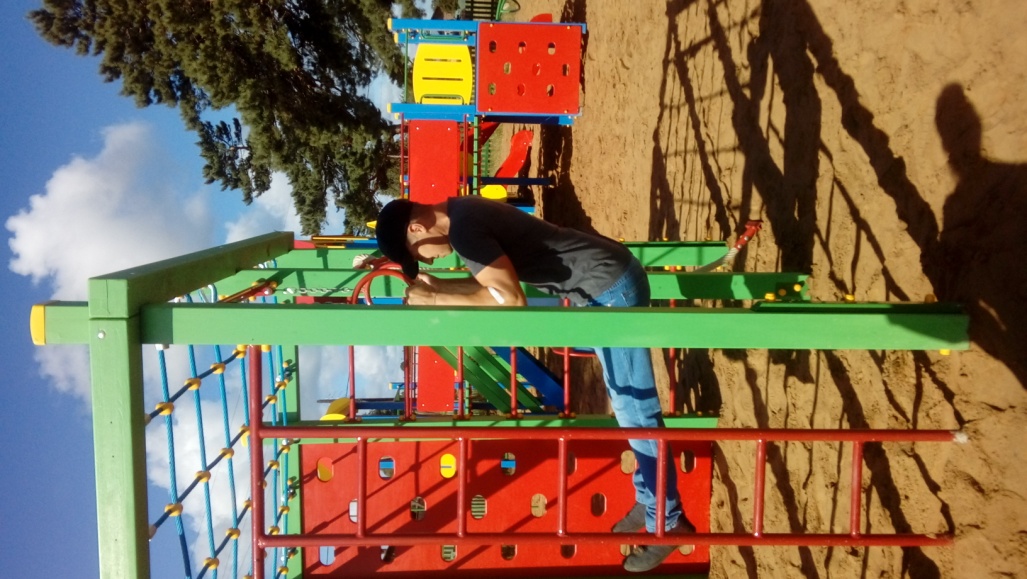 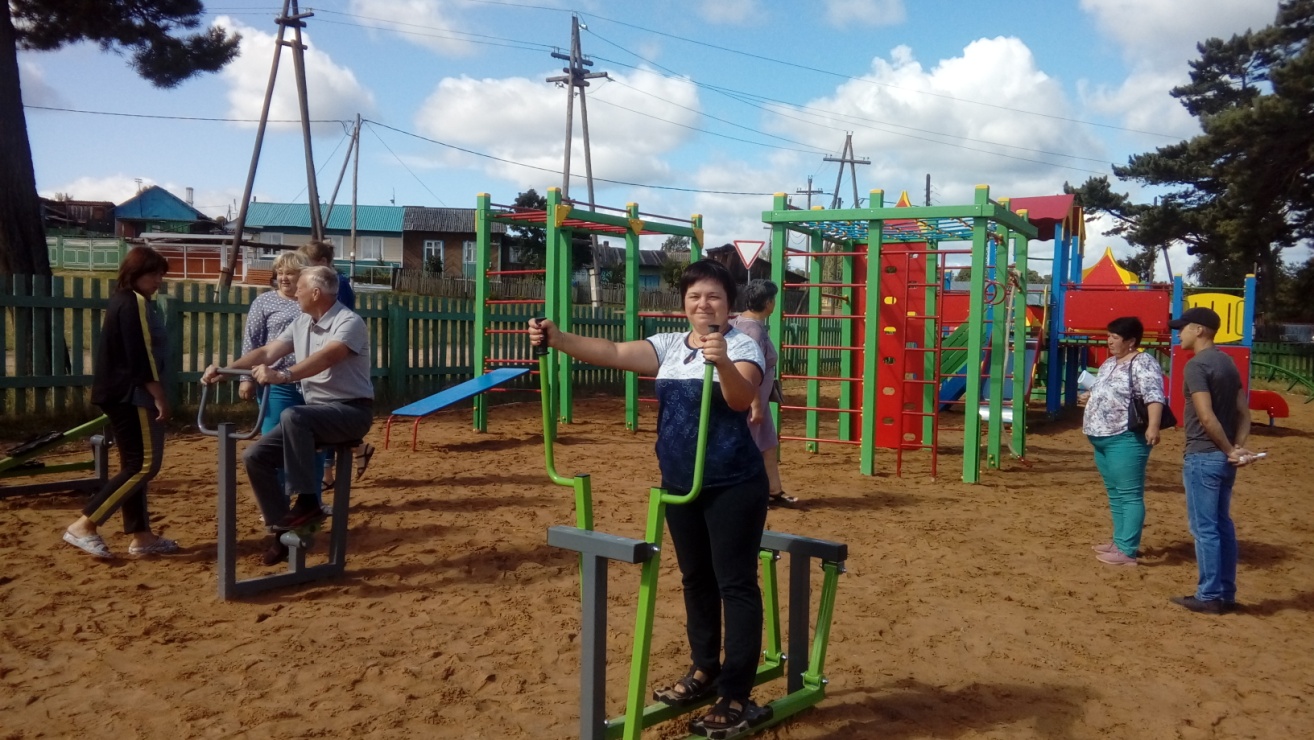 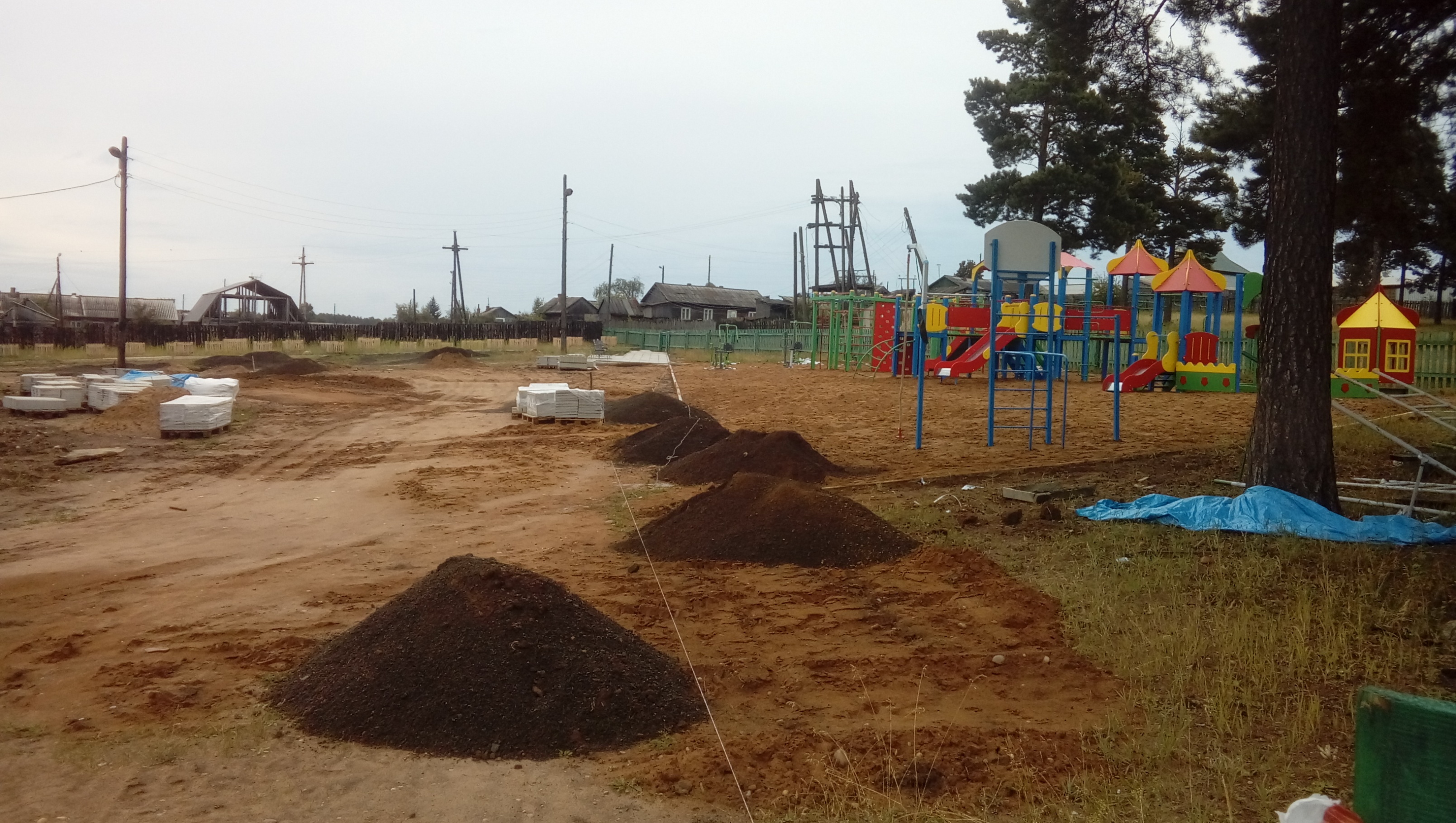 25.05.202005.06.2020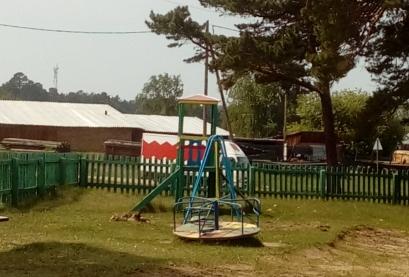 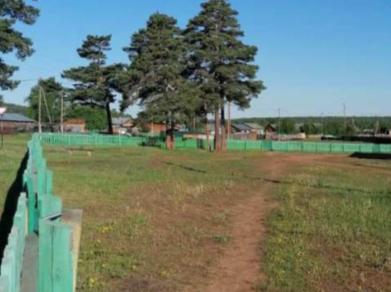 23.07.2020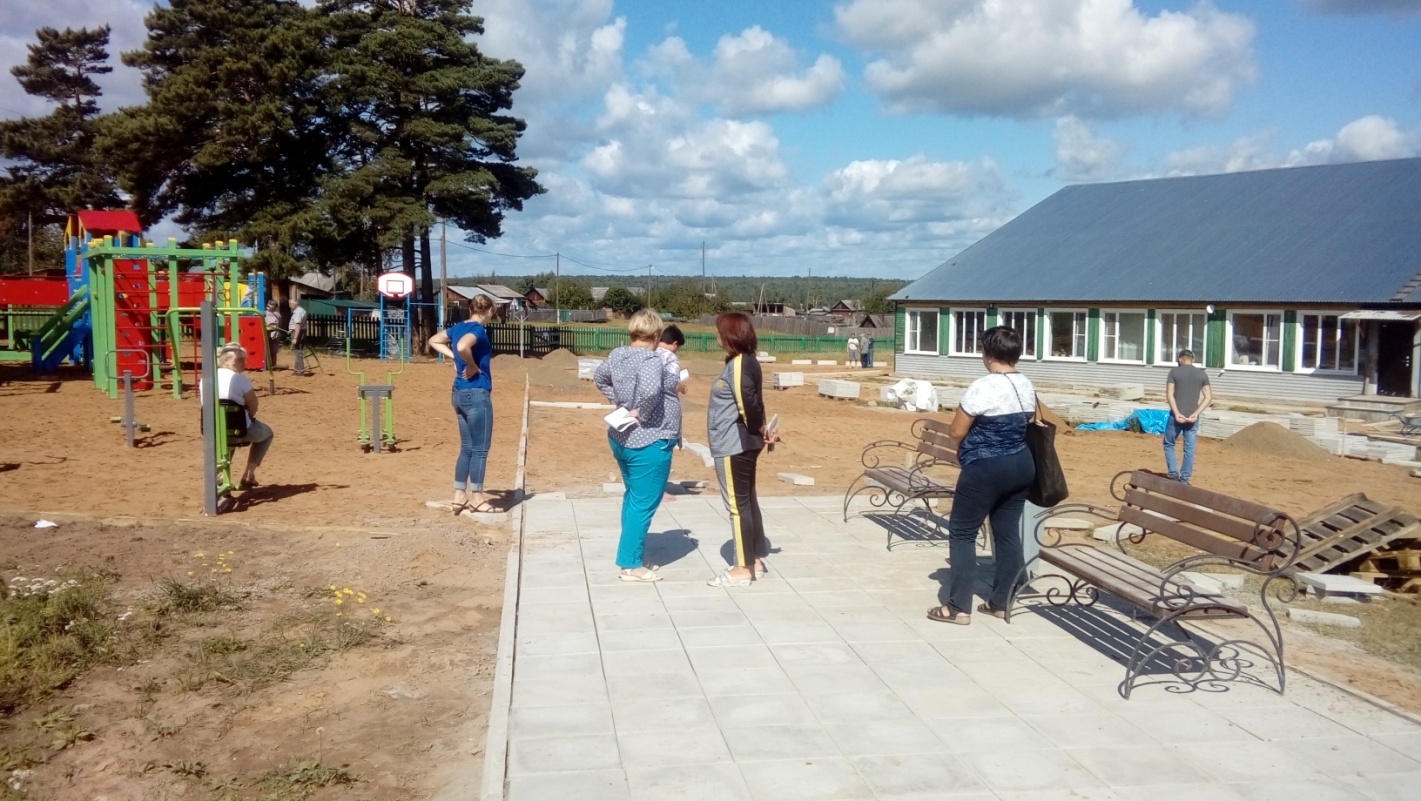 